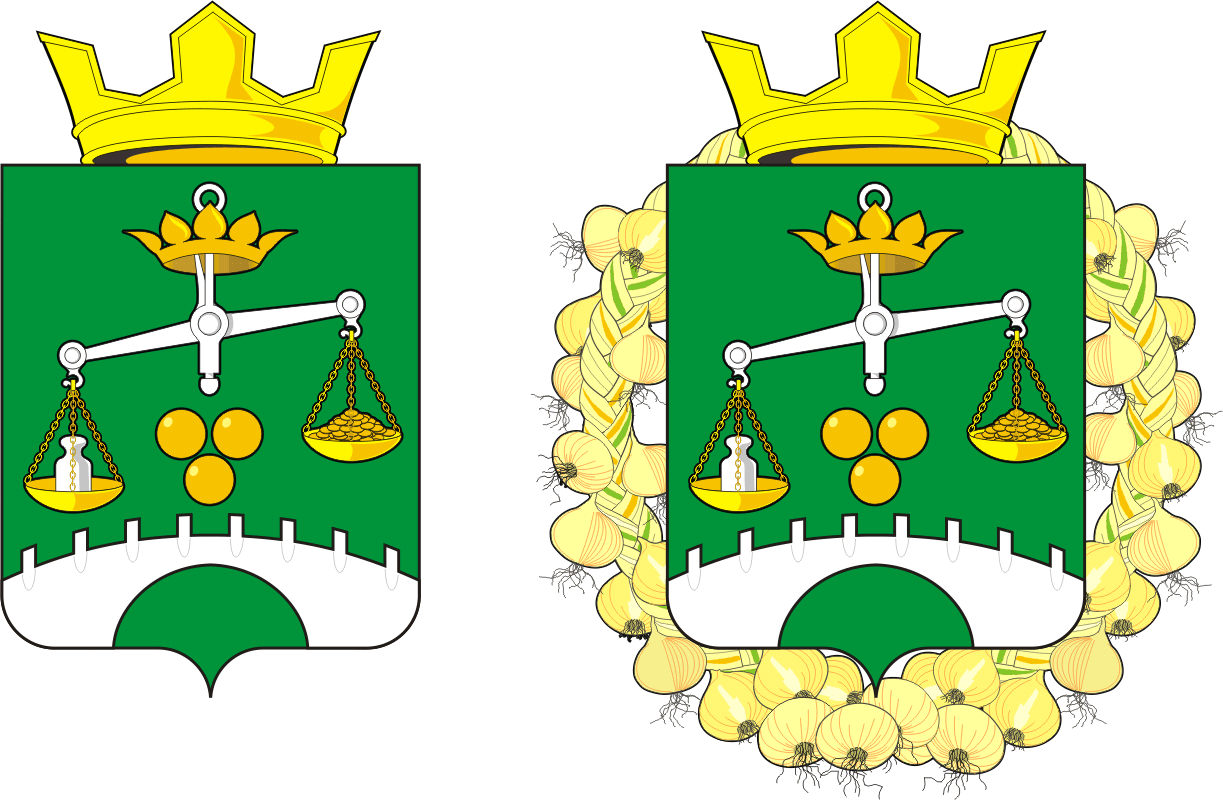 СОВЕТ ДЕПУТАТОВ муниципального образования петровский сельсовет САРАКТАШСКОГО РАЙОНА оренбургской областичетвертый созывР Е Ш Е Н И Е25.11.2020                                                                              № 12                                          О  проекте бюджета МО Петровский сельсовет на 2021 год и на плановый период 2022 и 2023 годов	Рассмотрев основные параметры местного бюджета на 2021 год и на плановый период 2022 и 2023 годов Совет депутатов муниципального образования Петровский  сельсовет Р Е Ш И Л:     1. Утвердить основные характеристики местного бюджета на 2021 год в размерах:1) прогнозируемый общий объем доходов – 5 721 600,00  рублей;2) общий объем расходов  -  5 721 600,00  рублей;3) прогнозируемый дефицит местного бюджета – 0,00 рублей;4) верхний предел муниципального долга МО Петровский сельсовет  на 1 января 2021 года -   0 рублей, в том числе верхний предел долга по муниципальным гарантиям – 0 рублей. 2. Утвердить основные характеристики бюджета МО Петровский сельсовет  на 2022 и 2023 годы в размерах:1) прогнозируемый общий объем доходов на 2022 год – 5316600,00                                                                        руб., на 2023 год – 5 237 700,00 руб.;2) общий объем расходов на 2022 год – 5 316 600,00руб., в том числе условно утвержденные расходы – 57 072,00 рублей, на 2023 год – 5 237 700,00 руб., в том числе условно утвержденные расходы – 114200,00 рублей;3) прогнозируемый дефицит на 2022 год – 0,00 рублей, на 2023 год – 0,00 рублей;4) верхний предел муниципального долга бюджета поселения на 1 января 2022 года –0,00 рублей, на 1 января 2023 года – 0,00 рублей, в том числе верхний предел долга по муниципальным гарантиям МО Петровский сельсовет на 1 января 2022 года – 0,00 рублей, на 1 января 2023 года – 0,00 рублей.3. Утвердить источники финансирования дефицита бюджета МО Петровский сельсовет  на 2021 год и на плановый период 2022 и 2023 годов согласно приложению № 1.4. Утвердить:-  перечень главных распорядителей средств местного бюджета на 2021 год и на плановый период 2022 и 2023 годов согласно приложению № 2;-  перечень главных администраторов доходов местного бюджета на 2021 год и на плановый период 2022 и 2023 годов согласно приложению № 3;-  перечень главных администраторов источников финансирования дефицита местного бюджета на 2021 год и на плановый период 2022 и 2023 годов согласно приложению № 4.5. Учесть поступление доходов в бюджет поселения по кодам видов доходов, подвидов доходов на 2021 год на плановый период 2022 и 2023 годов согласно приложению № 5.6. Утвердить распределение бюджетных ассигнований бюджета поселения по разделам и подразделам классификации расходов бюджета поселения на 2021 год на плановый период 2022 и 2023 годов согласно приложению № 6.7. Утвердить распределение бюджетных ассигнований бюджета поселения, целевым статьям (муниципальным программам и непрограммным направлениям деятельности), по разделам и подразделам группам и подгруппам видов расходов классификации расходов на 2021 год и на плановый период 2022 и 2023 годов согласно приложению № 7.8. Утвердить ведомственную структуру расходов бюджета поселения на 2021 год и на плановый период 2022 и 2023 годов согласно приложению № 89. Утвердить объем и распределение бюджетных ассигнований бюджета поселения по целевым статьям (муниципальным программам и непрограммным направлениям деятельности), разделам, подразделам, группам и подгруппам видов расходов классификации расходов на 2021 год и на плановый период 2022 и 2023 годов согласно приложению № 9.10. Установить следующие дополнительные основания для внесения изменений в бюджетную роспись бюджета поселения без внесения изменений в настоящее решение:перераспределение бюджетных ассигнований, предусмотренных главным распорядителем средств бюджета поселения, между направлениями расходов в пределах общего объема бюджетных ассигнований программной (непрограммной) статьи кода целевой статьи расходов, видами расходов в целях исполнения обязательств бюджета поселения;перераспределение бюджетных ассигнований, в целях обеспечения условий софинансирования получения средств из других бюджетов бюджетной системы Российской Федерации, за исключением публично-нормативных обязательств, оплаты труда и коммунальных услуг;увеличение расходов бюджета поселения на фактически поступающие в бюджет поселения средства в случае и порядке, установленным пунктом 5 статьи 242 Бюджетного кодекса Российской Федерации;перераспределение бюджетных ассигнований, предусмотренных бюджету поселения бюджетных средств, в размере, необходимом для исполнения обязательств, предусмотренных заключенными соглашениями о предоставлении межбюджетных трансфертов бюджету МО Петровский сельсовет и (или) нормативными правовыми актами, устанавливающими правила предоставления межбюджетных трансфертов; увеличение бюджетных ассигнований в случае поступления (выделения) субсидий, субвенций, иных межбюджетных трансфертов и безвозмездных поступлений от юридических лиц, имеющих целевое назначение, сверх объемов, утвержденных настоящим решением;перераспределение бюджетных ассигнований МО Петровский сельсовет бюджетных средств в целях реализации региональных проектов, напранаправленных на достижение целей и решение задач национальных и федеральных проектов, и приоритетных проектов Оренбургской области, приоритетных проектов Саракташского района;увеличение бюджетных ассигнований МО Петровский сельсовет бюджетных средств сверх объемов, утвержденных настоящим решением, за счет поступающих из федерального, областного и (или) районного бюджетов межбюджетных трансфертов, не имеющих целевого характера, в целях реализации региональных проектов и (или) проектов Петровского сельсовета направленных на достижение целей и решение задач национальных и федеральных проектов, приоритетных проектов и муниципальных программ МО_Петровский сельсовет;перераспределение бюджетных ассигнований главных распорядителей бюджетных средств на финансовое обеспечение мероприятий муниципальных программ МО Петровский сельсовет между мероприятиями муниципальных программ сельского поселения, а также разделами (подразделами), видами расходов в целях исполнения обязательств бюджета поселения;перераспределение бюджетных ассигнований, предусмотренных на социальные выплаты гражданам, кроме публичных нормативных социальных выплат, между видами социальных выплат при образовании экономии в ходе исполнения бюджета поселения;перераспределение бюджетных ассигнований, предусмотренных МО Петровский сельсовет  бюджетных средств по непрограммным направлениям деятельности, между разделами (подразделами), целевыми статьями, видами расходов при образовании экономии в ходе исполнения бюджета поселения;перераспределение бюджетных ассигнований на финансовое обеспечение мероприятий, связанных с предотвращением влияния ухудшения экономической ситуации на развитие отраслей экономики, с профилактикой и устранением последствий распространения коронавирусной инфекции, а также на иные цели, определенные местной администрацией;перераспределение бюджетных ассигнований между видами источников финансирования дефицита местного бюджета;увеличение (сокращение) бюджетных ассигнований в случае получения (сокращения) дотации из других бюджетов бюджетной системы Российской Федерации.11. Утвердить объем бюджетных ассигнований муниципального дорожного фонда МО Петровский сельсовет  на 2021 год в сумме – 704 000,00 руб, на 2022 год 728 000,00 руб., на 2023 год 756 000,00 руб. 12. Бюджетные ассигнования  на исполнение публичных нормативных обязательств на 2021 год , на 2022 год , и на 2023 год  не планируются. 13. Утвердить распределение иных межбюджетных трансфертов, на осуществление переданных поселением в район полномочий, предоставляемых из бюджета сельского поселения в районный бюджет на 2021 год и на плановый период 2022 и 2023 годов согласно приложению № 10.14. Утвердить распределение межбюджетных трансфертов, получаемых из районного бюджета на осуществление части полномочий по решению вопросов местного значения в соответствии с заключенными соглашениями согласно приложению № 11. 15. Утвердить основные параметры первоочередных расходов местного бюджета на 2021 год согласно приложению №12.16. Установить предельный объем муниципального долга местного бюджета на 2021 год – 0,00 рублей, на 2022 год- 0,00 рублей, на 2023 год – 0,0 рублей.17.  Бюджетные ассигнования местного бюджета на реализацию приоритетных проектов в сельском поселении и региональных проектов, направленных на реализацию национальных и федеральных проектов, на 2021 год  на планируются. 18.  Контроль за исполнением данного решения возложить на постоянную комиссию Совета депутатов местного бюджета по бюджетной, налоговой и финансовой политике, собственности и экономическим вопросам, торговле и быту (Ж.А.Заельская).19. Настоящее решение вступает в силу после его опубликования на официальном сайте администрации МО_Петровский  сельсовет и распространяется на правоотношения, возникшие с 1 января 2021 года.20.  Настоящее решение вступает в силу после его обнародования и подлежит размещению на официальном сайте муниципального образования Петровский сельсовет в сети «Интернет»   Председатель Совета                                              Глава МО  Петровский   депутатов Петровского                                           сельсоветсельсовета     ________Е.Г.Григорян                                   __________  А.А.Барсуков        Разослано: депутатам Совета депутатов, постоянным комиссиям, сайт администрации ,информационный центр.                                                     Приложение 1                                 К решению Совета депутатов От 25.11.2020 № 12Приложение 2к решению Совета депутатов    Петровскогосельсовета    от 25 .11.2020  № 12Перечень главных распорядителей средств местного бюджета муниципального образования Петровский сельсовет на 2021 год                                                                                        Приложение 3                                                                                        к решению совета                                                                                        Депутатов Петровского сельсовета                                                     от    25.11 2020 года N 12    Перечень главных администраторов (администраторов) доходов бюджета        администрации Петровского сельсовета на 2021 год   Приложение 4к решению Совета депутатовПетровского   сельсоветаот   25.11.2020  №12 Перечень главных администраторов источников финансирования  дефицита местного бюджета Петровского сельсовета Саракташского района Оренбургской области на 2021 год и на плановый период 2022 и 2023 годовна 2021 год  и на плановый период 2022 и 2023 годов.на 2021 год  и на плановый период 2022 и 2023 годов.Код источника финансирования по КИВФ,КИФнФНаименование показателя2021 год2022 год2023 год000 01 00 00 00 00 0000 000ИСТОЧНИКИ ВНУТРЕННЕГО ФИНАНСИРОВАНИЯ ДЕФИЦИТОВ БЮДЖЕТОВ000000 01 05 00 00 00 0000 000Изменение остатков средств на счетах по учету средств бюджета000000 01 05 00 00 00 0000 500Увеличение остатков средств бюджетов-5 721 600 -5 316 600-5 237 700000 01 05 02 00 00 0000 500Увеличение прочих остатков средств бюджетов-5 721 600 -5 316 600-5 237 700000 01 05 02 01 00 0000 510Увеличение прочих остатков денежных средств бюджетов-5 721 600 -5 316 600-5 237 700000 01 05 02 01 10 0000 510Увеличение прочих остатков денежных средств бюджетов сельских поселений-5 721 600 -5 316 600-5 237 700000 01 05 00 00 00 0000 600Уменьшение остатков средств бюджетов5 721 600 5 316 6005 237 700000 01 05 02 00 00 0000 600Уменьшение прочих остатков средств бюджетов5 721 600 5 316 6005 237 700000 01 05 02 01 00 0000 610Уменьшение прочих остатков денежных средств бюджетов5 721 600 5 316 6005 237 700000 01 05 02 01 10 0000 610Уменьшение прочих остатков денежных средств бюджетов  сельских поселений5 721 600 5 316 6005 237 700Всего источников финансирования дефицитов бюджетовВсего источников финансирования дефицитов бюджетовВсего источников финансирования дефицитов бюджетовВсего источников финансирования дефицитов бюджетов№ п/пКВСРНаименование1.133Администрация   Петровского  сельсовета Саракташского района Оренбургской областиКВСРКодНаименование1330 00 00000 00 0000 000Администрация   Петровского  сельсовета13310102010011000110Налог на доходы физических лиц с доходов, источником которых является налоговый агент, за исключением доходов, в отношении которых исчисление и уплата налога осуществляются в соответствии со статьями 227, 227.1 и 228 Налогового кодекса Российской Федерации13310302230010000110Доходы от уплаты акцизов на дизельное топливо, подлежащие распределению между бюджетами субъектов Российской Федерации и местными бюджетами с учетом установленных дифференцированных нормативов отчислений в местные бюджеты13310302240010000110Доходы от уплаты акцизов на моторные масла для дизельных и (или) карбюраторных (инжекторных) двигателей, подлежащие распределению между бюджетами субъектов Российской Федерации и местными бюджетами с учетом установленных дифференцированных нормативов отчислений в местные бюджеты13310302250010000110Доходы от уплаты акцизов на автомобильный бензин, подлежащие распределению между бюджетами субъектов Российской Федерации и местными бюджетами с учетом установленных дифференцированных нормативов отчислений в местные бюджеты13310302260010000110Доходы от уплаты акцизов на прямогонный бензин, подлежащие распределению между бюджетами субъектов Российской Федерации и местными бюджетами с учетом установленных дифференцированных нормативов отчислений в местные бюджеты13310501011011000110Налог, взимаемый с налогоплательщиков, выбравших в качестве объекта налогообложения доходы13310503010011000110Единый сельскохозяйственный налог13310601030101000110Налог на имущество физических лиц, взимаемый по ставкам, применяемым к объектам налогообложения, расположенным в границах поселений13310606033101000110Земельный налог с организаций, обладающих земельным участком, расположенным в границах сельских поселений (сумма платежа (перерасчеты, недоимка и задолженность по соответствующему платежу, в том числе по отмененному)13310606043101000110Земельный налог с физических лиц, обладающих земельным участком, расположенным в границах сельских поселений (сумма платежа (перерасчеты, недоимка и задолженность по соответствующему платежу, в том числе по отмененному)13311105035100000120Доходы от сдачи в аренду имущества, находящегося в оперативном управлении органов управления сельских поселений и созданных ими учреждений (за исключением имущества муниципальных бюджетных и автономных учреждений)13320215001100000150Дотации бюджетам сельских поселений на выравнивание бюджетной обеспеченности13320235118100000150Субвенции бюджетам сельских поселений на осуществление первичного воинского учета на территориях, где отсутствуют военные комиссариатыКВСРКод группы, подгруппы, статьи и вида источниковНаименование13300 00 00 00 00 0000 000Администрация  Петровского сельсовета13301 00 00 00 00 0000 000Источники внутреннего финансирования дефицитов бюджетов13301 05 00 00 00 0000 000Изменение остатков средств на счетах по учету средств бюджета13301 05 00 00 00 0000 500Увеличение остатков средств бюджета13301 05 02 00 00 0000 500Увеличение прочих остатков средств бюджета13301 05 02 01 00 0000 510Увеличение прочих остатков денежных средств13301 05 02 01 10 0000 510Увеличение прочих остатков денежных средств местных бюджетов 13301 05 00 00 00 0000 600Уменьшение остатков средств бюджетов13301 05 02 00 00 0000 600Уменьшение прочих остатков средств бюджетов13301 05 02 01 00 0000 610Уменьшение прочих остатков денежных средств13301 05 02 01 10 0000 610Уменьшение прочих остатков денежных средств местных бюджетовПриложение  8 к решению советадепутатов Петровского сельсоветадепутатов Петровского сельсоветадепутатов Петровского сельсоветадепутатов Петровского сельсоветадепутатов Петровского сельсоветадепутатов Петровского сельсовета№12 от 25.11. 2020 г№12 от 25.11. 2020 г№12 от 25.11. 2020 г№12 от 25.11. 2020 г№12 от 25.11. 2020 гВедомственная структура расходов местного бюджета муниципального образованияВедомственная структура расходов местного бюджета муниципального образованияВедомственная структура расходов местного бюджета муниципального образованияВедомственная структура расходов местного бюджета муниципального образованияВедомственная структура расходов местного бюджета муниципального образованияВедомственная структура расходов местного бюджета муниципального образованияВедомственная структура расходов местного бюджета муниципального образованияВедомственная структура расходов местного бюджета муниципального образованияВедомственная структура расходов местного бюджета муниципального образованияПетровский сельсовет Саракташского района Оренбургской области на 20201год и на плановыйПетровский сельсовет Саракташского района Оренбургской области на 20201год и на плановыйПетровский сельсовет Саракташского района Оренбургской области на 20201год и на плановыйПетровский сельсовет Саракташского района Оренбургской области на 20201год и на плановыйПетровский сельсовет Саракташского района Оренбургской области на 20201год и на плановыйПетровский сельсовет Саракташского района Оренбургской области на 20201год и на плановыйПетровский сельсовет Саракташского района Оренбургской области на 20201год и на плановыйПетровский сельсовет Саракташского района Оренбургской области на 20201год и на плановыйПетровский сельсовет Саракташского района Оренбургской области на 20201год и на плановый   период 2022 и 2023 годов( руб)НаименованиеВЕДРЗПРЦСРВР202120222023Администрация Петровского сельсовета133000000000000000005 721 600,005 316 600,005 237 700,00ОБЩЕГОСУДАРСТВЕННЫЕ ВОПРОСЫ133010000000000000002 576 500,002 447 700,002 352 400,00Функционирование высшего должностного лица субъекта Российской Федерации и муниципального образования13301020000000000000767 248,80767 248,80651 000,00Муниципальная программа "Реализация муниципальной политики на территории муниципального образования Петровский сельсовет Саракташского района Оренбургской области на 2017-2024г"13301026300000000000767 248,80767 248,80651 000,00Подпрограмма "Осуществление деятельности аппарата управления администрации муниципального образования Петровский сельсовет"13301026310000000000767 248,80767 248,80651 000,00Глава муниципального образования13301026310010010000767 248,80767 248,80651 000,00Расходы на выплаты персоналу государственных (муниципальных) органов13301026310010010120767 248,80767 248,80651 000,00Фонд оплаты труда государственных (муниципальных) органов13301026310010010121589 284,80589 284,80500 000,00Расходы на выплаты по обязательному социальному страхованию13301026310010010129177 964,00177 964,00151 000,00Функционирование Правительства Российской Федерации, высших исполнительных органов государственной власти субъектов Российской Федерации, местных администраций133010400000000000001 779 551,201 680 451,201 701 400,00Муниципальная программа "Реализация муниципальной политики на территории муниципального образования Петровский сельсовет Саракташского района Оренбургской области на 2017-2024г"133010463000000000001 779 551,201 680 451,201 701 400,00Подпрограмма "Осуществление деятельности аппарата управления администрации муниципального образования Петровский сельсовет"133010463100000000001 779 551,201 680 451,201 701 400,00Аппарат администрации муниципального образования133010463100100200001 779 551,201 680 451,201 701 400,00Расходы на выплаты персоналу государственных (муниципальных) органов133010463100100201201 672 451,201 672 451,201 672 451,20Фонд оплаты труда государственных (муниципальных) органов133010463100100201211 282 798,001 282 798,001 282 798,00Взносы по обязательному социальному страхованию госуд (муницип) органов 13301046310010020129389 653,20389 653,20389 653,20Иные закупки товаров, работ и услуг для государственных (муниципальных) нужд1330104631001002024077 900,000,0028 948,80Иные закупки товаров, работ и услуг для государственных (муниципальных) нужд1330104631001002024477 900,000,0028 948,80Иные закупки товаров, работ и услуг для государственных (муниципальных) нужд133010463100100202470,000,000,00Уплата налогов, сборов и иных платежей133010463100100208508 000,008 000,000,00Уплата налогов, сборов и иных платежей133010463100100208538 000,008 000,000,00Иные межбюджетные трансферты1330104631001002054021 200,000,000,00Обеспечение деятельности финансовых ,налоговых и 1330106000000000000028 100,000,000,00Муниципальная программа"Реализация муниципальной политики на территории муниципального образования Петровский сельсовет Сарактташского района Оренбургской области на 2017 -2024 гг"1330106630000000000028 100,000,000,00Подпрограмма "Осуществление деятельности аппарата управления администрации муниципального образования Петровский сельсовет"1330106631000000000028 100,000,000,00Межбюджетные трансферты на осуществление части переданных полномочий по внешнему муниципальному контролю1330106631001008000028 100,000,000,00Иные межбюджетные трансферты1330106631001008054028 100,000,000,00Другие общегосударственные133011300000000000001 600,000,000,00Непрограммное направление расходов ( напрограммные мероприятия )133011377000000000001 600,000,000,00Уплата налогов, сборов и иных платежей133011377000951000001 600,000,000,00Уплата налогов, сборов и иных платежей133011377000951008801 600,000,000,00Членские взносы133011377000951008531 600,000,000,00НАЦИОНАЛЬНАЯ ОБОРОНА13302000000000000000102 000,00103 000,00107 100,00Мобилизационная и вневойсковая подготовка13302030000000000000102 000,00103 000,00107 100,00Муниципальная программа "Реализация муниципальной политики на территории муниципального образования Петровский сельсовет Саракташского района Оренбургской области на 2017-2024г"13302036000000000000102 000,00103 000,00107 100,00Подпрограмма "Обеспечение осуществления части, переданных органами власти другого уровня, полномочий"13302036320000000000102 000,00103 000,00107 100,00Осуществление первичного воинского учета на территориях, где отсутствуют военные комиссариаты 13302036320051180000102 000,00103 000,00107 100,00Расходы на выплаты персоналу государственных (муниципальных) органов13302036320051180120101 556,00101 556,00101 556,00Фонд оплаты труда государственных (муниципальных) органов1330203632005118012178 000,0078 000,0078 000,00Взносы по обязательному социальному страхованию на выплаты денежного содержания и иные выплаты работникам государственных (муниципальных) органов1330203632005118012923 556,0023 556,0023 556,00Иные закупки товаров, работ и услуг для обеспечения государственных (муниципальных) нужд13302036320051180240444,001 444,005 544,00Прочая закупка товаров, работ и услуг для обеспечения государственных (муниципальных) нужд13302036320051180244444,001 444,005 544,00НАЦИОНАЛЬНАЯ БЕЗОПАСНОСТЬ И ПРАВООХРАНИТЕЛЬНАЯ ДЕЯТЕЛЬНОСТЬ13303000000000000000143 300,004 119,000,00Обеспечение пожарной безопасности13303100000000000000137 300,000,000,00Муниципальная программа "Реализация муниципальной политики на территории муниципального образования Петровский сельсовет Саракташского района Оренбургской области на 2017-2024г"13303106300000000000137 300,000,000,00Подпрограмма  "Обеспечение пожарной безопасности на территории муниципального образования Петровский сельсовет"13303106330000000000137 300,000,000,00Финансовое обеспечение мероприятий на обеспечение пожарной безопасности на территории муниципального образования поселения13303106330095020000137 300,000,000,00Иные закупки товаров, работ и услуг для государственных (муниципальных) нужд13303106330095020240137 300,000,000,00Прочая закупка товаров, работ и услуг для обеспечения государственных (муниципальных) нужд13303106330095020244137 300,000,000,00Другие вопросы в области национальной безопасности и правоохранительной деятельности133031400000000000006 000,004 119,000,00Непрограммное направление расходов (непрограммные мероприятия).133031477000000000006 000,004 119,000,00Меры поддержки добровольных народных дружин 133031477000200400006 000,004 119,000,00Иные закупки товаров, работ и услуг для государственных (муниципальных) нужд133031477000200402406 000,004 119,000,00Прочая закупка товаров, работ и услуг для обеспечения государственных (муниципальных) нужд133031477000200402446 000,004 119,000,00НАЦИОНАЛЬНАЯ ЭКОНОМИКА13304000000000000000704 000,00728 000,00756 000,00Дорожное хозяйство (дорожные фонды)13304090000000000000704 000,00728 000,00756 000,00Муниципальная программа "Реализация муниципальной политики на территории муниципального образования Петровский сельсовет Саракташского района Оренбургской области на 2017-2024г"13304096300000000000704 000,00728 000,00756 000,00Подпрограмма "Развитие дорожного хозяйства на территории муниципального образования Петровский сельсовет"13304096340000000000704 000,00728 000,00756 000,00Содержание и ремонт,  капитальный ремонт автомобильных дорог общего пользования и искусственных сооружений на них13304096340095280000704 000,00728 000,00756 000,00Иные закупки товаров, работ и услуг для государственных (муниципальных) нужд13304096340095280240704 000,00728 000,00756 000,00Прочая закупка товаров, работ и услуг для обеспечения государственных (муниципальных) нужд13304096340095280244704 000,00728 000,00756 000,00Прочая закупка товаров, работ и услуг для обеспечения государственных (муниципальных) нужд133040963400952802470,000,000,00ЖИЛИЩНО-КОММУНАЛЬНОЕ ХОЗЯЙСТВО13305000000000000000153 600,000,000,00Благоустройство13305030000000000000153 600,000,000,00Муниципальная программа "Реализация муниципальной политики на территории муниципального образования Петровский сельсовет Саракташского района Оренбургской области на 2017-2024г"13305036300000000000153 600,000,000,00Подпрограмма "Благоустройство территории муниципального образования Петровский сельсовет"13305036350000000000153 600,000,000,00Финансовое обеспечение мероприятий по благоустройству территорий муниципального образования поселения13305036350095310000153 600,000,000,00Иные закупки товаров, работ и услуг для государственных (муниципальных) нужд13305036350095310240153 600,000,000,00Прочая закупка товаров, работ и услуг для обеспечения государственных (муниципальных) нужд13305036350095310244153 600,000,000,00КУЛЬТУРА, КИНЕМАТОГРАФИЯ133080000000000000002 042 200,002 033 781,002 022 200,00Культура133080100000000000002 042 200,002 033 781,002 022 200,00Муниципальная программа "Реализация муниципальной политики на территории муниципального образования Петровский сельсовет Саракташского района Оренбургской области на 2017-2024г"133080163000000000002 042 200,002 033 781,002 022 200,00Подпрограмма "Развитие культуры на территории муниципального образования Петровский сельсовет"133080163600000000002 042 200,002 033 781,002 022 200,00Финансовое обеспечение части переданных полномочий по организации досуга и обеспечению жителей услугами организации культуры и библиотечного обслуживания133080163600750800002 022 200,002 022 200,002 022 200,00Иные межбюджетные трансферты133080163600750805402 022 200,002 022 200,002 022 200,00Финансовое обеспечение мероприятий, направленных на развитие культуры на территории муниципального образования поселения1330801636009522000020 000,0011 581,000,00Иные закупки товаров, работ и услуг для государственных (муниципальных) нужд1330801636009522024020 000,0011 581,000,00Прочая закупка товаров, работ и услуг для обеспечения государственных (муниципальных) нужд1330801636009522024420 000,0011 581,000,00Прочая закупка товаров, работ и услуг для обеспечения государственных (муниципальных) нужд133080163600952202470,000,000,00социальная политика133100000000000000000,000,000,00Пенсионное обеспечение133100000000000000000,000,000,00Муниципальная программа"Реализация муниципальной политики на территории муниципального образования Петровский сельсовет Сарактташского района Оренбургской области на 2017 -2024 гг"133100163000000000000,000,000,00Публичные нормативные социальные выплаты гражданам133100163100250503100,000,000,00Пенсия за выслугу лет муниципальным служащим133100163100250503120,000,000,00ИТОГО РАСХОДОВ5 721 600,005 316 600,005 237 700,00Приложение № 10Приложение № 10Приложение № 10к решению Совета депутатовк решению Совета депутатовк решению Совета депутатовПетровского сельсоветаПетровского сельсоветаПетровского сельсоветаот 25.11. 2020 года № 12от 25.11. 2020 года № 12от 25.11. 2020 года № 12Распределение межбюджетных трансфертов, передаваемых районному бюджету из бюджета  Петровского сельсовета на осуществление части полномочий по решению вопросов местного значения в соответствии с заключенными соглашениями на 2021 год и на плановый период 2022, 2023 годовРаспределение межбюджетных трансфертов, передаваемых районному бюджету из бюджета  Петровского сельсовета на осуществление части полномочий по решению вопросов местного значения в соответствии с заключенными соглашениями на 2021 год и на плановый период 2022, 2023 годовРаспределение межбюджетных трансфертов, передаваемых районному бюджету из бюджета  Петровского сельсовета на осуществление части полномочий по решению вопросов местного значения в соответствии с заключенными соглашениями на 2021 год и на плановый период 2022, 2023 годовРаспределение межбюджетных трансфертов, передаваемых районному бюджету из бюджета  Петровского сельсовета на осуществление части полномочий по решению вопросов местного значения в соответствии с заключенными соглашениями на 2021 год и на плановый период 2022, 2023 годовРаспределение межбюджетных трансфертов, передаваемых районному бюджету из бюджета  Петровского сельсовета на осуществление части полномочий по решению вопросов местного значения в соответствии с заключенными соглашениями на 2021 год и на плановый период 2022, 2023 годовРаспределение межбюджетных трансфертов, передаваемых районному бюджету из бюджета  Петровского сельсовета на осуществление части полномочий по решению вопросов местного значения в соответствии с заключенными соглашениями на 2021 год и на плановый период 2022, 2023 годовРаспределение межбюджетных трансфертов, передаваемых районному бюджету из бюджета  Петровского сельсовета на осуществление части полномочий по решению вопросов местного значения в соответствии с заключенными соглашениями на 2021 год и на плановый период 2022, 2023 годовРаспределение межбюджетных трансфертов, передаваемых районному бюджету из бюджета  Петровского сельсовета на осуществление части полномочий по решению вопросов местного значения в соответствии с заключенными соглашениями на 2021 год и на плановый период 2022, 2023 годовРаспределение межбюджетных трансфертов, передаваемых районному бюджету из бюджета  Петровского сельсовета на осуществление части полномочий по решению вопросов местного значения в соответствии с заключенными соглашениями на 2021 год и на плановый период 2022, 2023 годовРаспределение межбюджетных трансфертов, передаваемых районному бюджету из бюджета  Петровского сельсовета на осуществление части полномочий по решению вопросов местного значения в соответствии с заключенными соглашениями на 2021 год и на плановый период 2022, 2023 годовРаспределение межбюджетных трансфертов, передаваемых районному бюджету из бюджета  Петровского сельсовета на осуществление части полномочий по решению вопросов местного значения в соответствии с заключенными соглашениями на 2021 год и на плановый период 2022, 2023 годовТаблица 1Таблица 1Распределение межбюджетных трансфертов, передаваемых районному бюджету из бюджета  Петровского сельсовета на осуществление части полномочий по решению вопросов местного значения в соответствии с заключенными соглашениями по культуре на 2021 год и на плановый период 2022, 2023 годовРаспределение межбюджетных трансфертов, передаваемых районному бюджету из бюджета  Петровского сельсовета на осуществление части полномочий по решению вопросов местного значения в соответствии с заключенными соглашениями по культуре на 2021 год и на плановый период 2022, 2023 годовРаспределение межбюджетных трансфертов, передаваемых районному бюджету из бюджета  Петровского сельсовета на осуществление части полномочий по решению вопросов местного значения в соответствии с заключенными соглашениями по культуре на 2021 год и на плановый период 2022, 2023 годовРаспределение межбюджетных трансфертов, передаваемых районному бюджету из бюджета  Петровского сельсовета на осуществление части полномочий по решению вопросов местного значения в соответствии с заключенными соглашениями по культуре на 2021 год и на плановый период 2022, 2023 годовРаспределение межбюджетных трансфертов, передаваемых районному бюджету из бюджета  Петровского сельсовета на осуществление части полномочий по решению вопросов местного значения в соответствии с заключенными соглашениями по культуре на 2021 год и на плановый период 2022, 2023 годовРаспределение межбюджетных трансфертов, передаваемых районному бюджету из бюджета  Петровского сельсовета на осуществление части полномочий по решению вопросов местного значения в соответствии с заключенными соглашениями по культуре на 2021 год и на плановый период 2022, 2023 годовРаспределение межбюджетных трансфертов, передаваемых районному бюджету из бюджета  Петровского сельсовета на осуществление части полномочий по решению вопросов местного значения в соответствии с заключенными соглашениями по культуре на 2021 год и на плановый период 2022, 2023 годовРаспределение межбюджетных трансфертов, передаваемых районному бюджету из бюджета  Петровского сельсовета на осуществление части полномочий по решению вопросов местного значения в соответствии с заключенными соглашениями по культуре на 2021 год и на плановый период 2022, 2023 годовРаспределение межбюджетных трансфертов, передаваемых районному бюджету из бюджета  Петровского сельсовета на осуществление части полномочий по решению вопросов местного значения в соответствии с заключенными соглашениями по культуре на 2021 год и на плановый период 2022, 2023 годовРаспределение межбюджетных трансфертов, передаваемых районному бюджету из бюджета  Петровского сельсовета на осуществление части полномочий по решению вопросов местного значения в соответствии с заключенными соглашениями по культуре на 2021 год и на плановый период 2022, 2023 годовРаспределение межбюджетных трансфертов, передаваемых районному бюджету из бюджета  Петровского сельсовета на осуществление части полномочий по решению вопросов местного значения в соответствии с заключенными соглашениями по культуре на 2021 год и на плановый период 2022, 2023 годов(руб.)(руб.)№ п/пНаименование районаНаименование района 2021 год  2022 год  2022 год  2022 год  2023 год  2023 год 1.СаракташскийСаракташский       2 022 200,00          2 022 200,00          2 022 200,00          2 022 200,00          2 022 200,00          2 022 200,00   ИТОГОИТОГО     2 022 200,00       2 022 200,00       2 022 200,00       2 022 200,00       2 022 200,00       2 022 200,00   Приложение № 12Приложение № 12к решению Совета депутатовк решению Совета депутатовПетровского сельоветаПетровского сельоветаот ___________ 2020 года № 12от ___________ 2020 года № 12Распределение межбюджетных трансфертов, передаваемых бюджету  Петровского сельсовета из районного бюджета на осуществление части полномочий по решению вопросов местного значения в соответствии с заключенными соглашениями на 2021 год и на плановый период 2022, 2023 годовРаспределение межбюджетных трансфертов, передаваемых бюджету  Петровского сельсовета из районного бюджета на осуществление части полномочий по решению вопросов местного значения в соответствии с заключенными соглашениями на 2021 год и на плановый период 2022, 2023 годовРаспределение межбюджетных трансфертов, передаваемых бюджету  Петровского сельсовета из районного бюджета на осуществление части полномочий по решению вопросов местного значения в соответствии с заключенными соглашениями на 2021 год и на плановый период 2022, 2023 годовРаспределение межбюджетных трансфертов, передаваемых бюджету  Петровского сельсовета из районного бюджета на осуществление части полномочий по решению вопросов местного значения в соответствии с заключенными соглашениями на 2021 год и на плановый период 2022, 2023 годовРаспределение межбюджетных трансфертов, передаваемых бюджету  Петровского сельсовета из районного бюджета на осуществление части полномочий по решению вопросов местного значения в соответствии с заключенными соглашениями на 2021 год и на плановый период 2022, 2023 годовРаспределение межбюджетных трансфертов, передаваемых бюджету  Петровского сельсовета из районного бюджета на осуществление части полномочий по решению вопросов местного значения в соответствии с заключенными соглашениями на 2021 год и на плановый период 2022, 2023 годовРаспределение межбюджетных трансфертов, передаваемых бюджету  Петровского сельсовета из районного бюджета на осуществление части полномочий по решению вопросов местного значения в соответствии с заключенными соглашениями на 2021 год и на плановый период 2022, 2023 годовРаспределение межбюджетных трансфертов, передаваемых бюджету  Петровского сельсовета из районного бюджета на осуществление части полномочий по решению вопросов местного значения в соответствии с заключенными соглашениями на 2021 год и на плановый период 2022, 2023 годовРаспределение межбюджетных трансфертов, передаваемых бюджету  Петровского сельсовета из районного бюджета на осуществление части полномочий по решению вопросов местного значения в соответствии с заключенными соглашениями на 2021 год и на плановый период 2022, 2023 годовРаспределение межбюджетных трансфертов, передаваемых бюджету  Петровского сельсовета из районного бюджета на осуществление части полномочий по решению вопросов местного значения в соответствии с заключенными соглашениями на 2021 год и на плановый период 2022, 2023 годовТаблица 1Таблица 1Распределение межбюджетных трансфертов, передаваемых бюджету  Петровского сельсовета из районного бюджета на осуществление части полномочий по решению вопросов местного значения в соответствии с заключенными соглашениями по  на 2021 год и на плановый период 2022, 2023 годовРаспределение межбюджетных трансфертов, передаваемых бюджету  Петровского сельсовета из районного бюджета на осуществление части полномочий по решению вопросов местного значения в соответствии с заключенными соглашениями по  на 2021 год и на плановый период 2022, 2023 годовРаспределение межбюджетных трансфертов, передаваемых бюджету  Петровского сельсовета из районного бюджета на осуществление части полномочий по решению вопросов местного значения в соответствии с заключенными соглашениями по  на 2021 год и на плановый период 2022, 2023 годовРаспределение межбюджетных трансфертов, передаваемых бюджету  Петровского сельсовета из районного бюджета на осуществление части полномочий по решению вопросов местного значения в соответствии с заключенными соглашениями по  на 2021 год и на плановый период 2022, 2023 годовРаспределение межбюджетных трансфертов, передаваемых бюджету  Петровского сельсовета из районного бюджета на осуществление части полномочий по решению вопросов местного значения в соответствии с заключенными соглашениями по  на 2021 год и на плановый период 2022, 2023 годовРаспределение межбюджетных трансфертов, передаваемых бюджету  Петровского сельсовета из районного бюджета на осуществление части полномочий по решению вопросов местного значения в соответствии с заключенными соглашениями по  на 2021 год и на плановый период 2022, 2023 годовРаспределение межбюджетных трансфертов, передаваемых бюджету  Петровского сельсовета из районного бюджета на осуществление части полномочий по решению вопросов местного значения в соответствии с заключенными соглашениями по  на 2021 год и на плановый период 2022, 2023 годовРаспределение межбюджетных трансфертов, передаваемых бюджету  Петровского сельсовета из районного бюджета на осуществление части полномочий по решению вопросов местного значения в соответствии с заключенными соглашениями по  на 2021 год и на плановый период 2022, 2023 годовРаспределение межбюджетных трансфертов, передаваемых бюджету  Петровского сельсовета из районного бюджета на осуществление части полномочий по решению вопросов местного значения в соответствии с заключенными соглашениями по  на 2021 год и на плановый период 2022, 2023 годовРаспределение межбюджетных трансфертов, передаваемых бюджету  Петровского сельсовета из районного бюджета на осуществление части полномочий по решению вопросов местного значения в соответствии с заключенными соглашениями по  на 2021 год и на плановый период 2022, 2023 годов(руб.)(руб.)№ п/п№ п/пНаименование районаНаименование районаНаименование района 2021 год  2022 год  2022 год  2023 год  2023 год 1.1.СаракташскийСаракташскийСаракташский  3 408 600,00   3029600,003029600,00    2 953 700,00       2 953 700,00   ИТОГОИТОГОИТОГО3408600,003029600,003029600,002953700,002953700,00